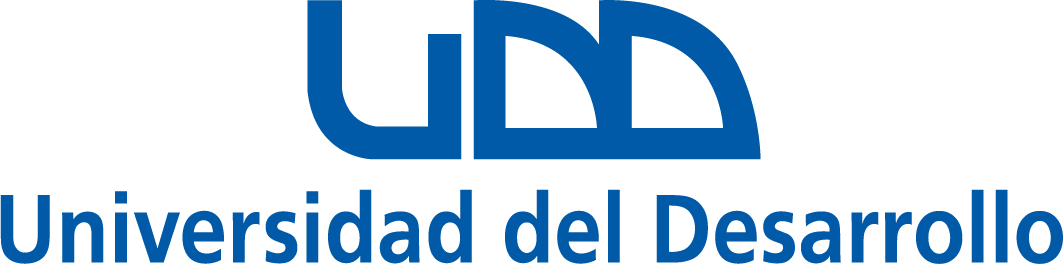 UNIVERSIDAD DEL DESARROLLODIRECCIÓN DE EMPRENDIMIENTO Y RESPONSABILIDAD PÚBLICACENTRO DE HUMANIDADES MÉDICAS FM CAS UDDDIRECCIÓN DE EXPERIENCIA Y DESARROLLO ESTUDIANTILSEMANA IBASES TORNEO I 2021INTRODUCCIÓNTorneo i es un concurso de Innovación y Responsabilidad Pública, organizado por la Dirección de Experiencia y Desarrollo Estudiantil (VIVE - DEDE), la Dirección de Emprendimiento y Responsabilidad Pública (DERP), Centro de Humanidades Médicas FM CAS UDD y Semana i de la Universidad del Desarrollo. Está destinado a los estudiantes regulares de pregrado, profesores y colaboradores de las sedes de Santiago y Concepción.ANTECEDENTESComo comunidad UDD nos sentimos interpelados a poner en acción nuestra creatividad y compromiso, para reflexionar sobre los grandes temas a los que nos desafía el mundo, y a aportar ideas y acciones innovadoras que faciliten la vida, generando impacto en la comunidad. Para ello hemos generado 3 desafíos globales del desarrollo sostenible, con el propósito que los estudiantes, profesores y colaboradores UDD desarrollen propuestas a nivel de idea que resuelvan estas problemáticas, con opción de ser implementadas en el mediano plazo. Los desafíos son:¿Cómo impulsamos el emprendimiento y nuevas oportunidades de trabajo en el contexto actual?¿De qué manera podemos dar un uso responsable a los recursos hídricos?¿Qué innovaciones propones en materia medioambiental para fomentar estilos de vida más saludables?OBJETIVOSPromover un espacio para la generación de ideas por parte de los alumnos de pregrado, profesores y colaboradores UDD en torno a los desafíos planteados.Generar proyectos con potencial de impacto en la comunidad.Apoyar iniciativas con proyección.BASES DE POSTULACIÓN:Postulación:Podrán participar en Torneo i todos los alumnos regulares de pregrado, profesores y colaboradores de la Universidad del Desarrollo, sede Santiago y Concepción.Existirán dos categorías de equipos:Alumnos de pregrado en equipos de 1 a 3 personas, pudiendo ser éstos de distintas carreras de la Universidad del Desarrollo. Profesores y colaboradores en equipos de 1 a 3 personas, pudiendo ser éstos de distintas unidades y facultades de la Universidad del Desarrollo. Se valorará la formación de equipos interdisciplinarios, es decir, provenientes de distintas carreras, facultades y/o unidades para aportar de manera colaborativa sus ideas de solución.Un mismo postulante podrá participar sólo en 1 propuesta.Las ideas postuladas deben ser inéditas o adaptadas explícitamente a una realidad local. Sólo se podrá postular, completando de manera íntegra el formulario online publicado en torneoi.udd.cl asociado a estas bases, siguiendo las indicaciones para cada apartado y cumpliendo con los plazos establecidos.Quedarán automáticamente excluidas aquellas postulaciones que:No respeten los principios y valores de la Universidad, así como las normas y	reglamentos académicos y disciplinarios vigentes.Presenten un trabajo ajeno como propio.No cumplan con las bases del concurso.Proceso de Selección: El plazo para postular las ideas de solución a las problemáticas es el día 09 de mayo a las 23:59 hrs. No se admitirán postulaciones que no sean en el formulario dispuesto específicamente para este propósito en torneoi.udd.cl, postulaciones parciales o fuera de plazo, ni aquellas que no cumplan con los requisitos exigidos en las bases.Las propuestas serán evaluadas según una rúbrica que se dispondrá al principio del período de convocatoria y seleccionadas por una comisión designadas por el equipo organizador de la Universidad del Desarrollo.El 24 de mayo, serán publicados 3 finalistas por desafío y categoría. Serán contactados por mail con una retroalimentación inicial sobre los aspectos a mejorar. Si en alguna problemática ninguna propuesta cumpliera con el mínimo esperado de acuerdo a los criterios de evaluación contemplados en la rúbrica, la organización podrá declarar ese desafío como desierto.Entre el 24 de mayo y el 07 de junio, los equipos seleccionados podrán solicitar vía correo electrónico una sesión de asesoría y retroalimentación específica para su proyecto de cara a la sesión final descrita en el apartado siguiente.La presentación final se realizará de manera virtual. Se dará aviso de las citaciones ante la comisión evaluadora, las cuales se realizarán entre el 08 y 09 de de junio del 2021. Cada equipo participante deberá realizar la presentación de su idea en un máximo de 5 minutos ante la comisión evaluadora. En caso de no comparecer a la hora de citación, se eliminará automáticamente la postulación por incumplimiento de horario.La comisión evaluadora estará compuesta por miembros del equipo organizador del torneo y especialistas en la problemática asociada.La comisión evaluadora guiada por una rúbrica para este propósito, deliberará y elegirá al ganador por desafío y categoría. Los resultados serán notificados a través de correo electrónico el 11 de Junio y publicados el día 14 de junio en las redes sociales de las direcciones organizadoras del Torneo i y otros medios UDD. El 16 de junio en horario a definir se realizará una ceremonia online de premiación donde se reconocerán a los ganadores de cada desafío y categoría y 3 menciones honrosas entre todos los participantes.Premios:Ganador para cada categoría temática: Capital semilla de $250.000 destinados a la implementación del proyecto para cada equipo ganador de categoría alumnos de pregrado, y de $100.000 para cada equipo ganador de la categoría profesores y colaboradores.Acceso a formación, asesoramiento, oportunidades de financiamiento, comunidad de agentes de cambio y vinculación con el ecosistema de emprendimiento e innovación.Opción de participar como Desafío i en la siguiente versión de Semana i.Reconocimientos especiales:Mención Innovación: este reconocimiento destaca a aquella solución que implique un 	mayor nivel de creatividad y que resuelva de manera más novedosa la problemática planteada. Mención Impacto: se reconocerá de manera especial aquella solución que proyecte un mayor nivel de alcance, ya sea este social, económico y/o medio ambiental.Mención Espíritu Torneo i: se destacará aquella solución que mejor refleje el propósito y compromiso del equipo con la responsabilidad pública que implica resolver una	problemática real como las propuestas en este torneo.  La organización de Torneo i reconoce la propiedad de la autoría de las ideas presentadas por los postulantes, y la difusión que se haga de las mismas irá acompañada de los nombres del o los postulantes. A más tardar el 26 de noviembre de 2021, los proyectos deberán ser ejecutados bajo el contexto de su premio, y rendidos los fondos asignados para la implementación. Posterior a este plazo, se promoverá que de ser interés para cada equipo ganador, los proyectos puedan seguir ejecutándose en su propio mérito e idealmente con el apoyo de alguna instancia UDD. Formulario de PostulaciónLos desafíos presentados deberán incluir todos los elementos señalados en el formulario: Desafío al que postulaCategoría del equipo participante (alumno de pregrado o profesor/colaborador)Datos personales del postulante: Nombre, Apellidos, Teléfono, Correo, Carrera/Unidad, Rut.	(Máximo 3 participantes. Se valorará la formación de equipos interdisciplinarios)Nombre del Proyecto¿Cuál/es es/son la problemática/s que soluciona?¿Cuál es la propuesta de solución? ¿Quiénes son el segmento objetivo y/o beneficiarios? ¿Qué diferencia tu propuesta de otras similares en el mercado? ¿A qué quieres destinar el fondo y cómo lo ejecutarías? ¿Qué capacidades adicionales (nuevos integrantes para el equipo, capacitación, alianzas, etc.) podrías necesitar para llevar a cabo tu proyecto? ¿Cómo visualizas el impacto de tu proyecto en el largo plazo? Video Pitch de máximo 90 segundos que considere los aspectos más relevantes solicitados en el formulario de postulación y fundamentando por qué debería ser seleccionado. Este video deberá ser subido a YouTube, y en el formulario deberá adjuntarse el link.TEMÁTICAS DE LOS DESAFÍOSDesafío: ¿CÓMO IMPULSAMOS EL EMPRENDIMIENTO Y NUEVAS OPORTUNIDADES DE TRABAJO EN EL CONTEXTO ACTUAL?Según datos de la ONU, se proyecta que entre 2016 y 2030 se necesitarán 470 millones de puestos de trabajo en todo el mundo para aquellos que van a acceder por vez primera al mercado laboral.El emprendimiento y las nuevas oportunidades laborales que propone la transformación digital se presentan como una alternativa para hacer frente a estas proyecciones. Otro antecedente relevante según un estudio de la consultora Mckinsey, es que 800 millones de trabajadores perderán su empleo en 2030. El desafío es entonces, generar las condiciones para un desarrollo inclusivo y sustentable  que pueda impulsar cambios, crear empleos y mejorar la calidad de vida.Este desafío busca premiar a aquellas soluciones innovadoras y sostenibles de apoyo a emprendedores, propuestas de nuevos modelos de negocio e ideas para la generación de nuevos empleos.Desafío: ¿DE QUÉ MANERA PODEMOS DAR UN USO RESPONSABLE A LOS RECURSOS HÍDRICOS? La escasez de agua afecta a más del 40% de la población mundial. Nuestra forma de vida y producción, conlleva un consumo superior a la capacidad de recarga natural de los recursos hídricos. A pesar de esto, el 80% de las aguas residuales de la industria, se vierten directamente en ríos o en el mar (UNESCO, 2017); unido al impacto de la deforestación en el ciclo del agua, el daño parece cada vez más irreparable. La prolongada sequía en nuestro país, la pandemia, y sobre todo la crisis climática que afecta al mundo, en que el tema del agua se encuentra en su núcleo, genera interrogantes y estrategias que están empezando a ser abordadas y que plantean posibles reformas regulatorias en el ordenamiento jurídico.Este desafío te invita a aportar ideas innovadoras para el cuidado, gestión y consumo de agua en todos los sectores, asegurar la sostenibilidad de la extracción y el abastecimiento para hacer frente a la escasez, a la vez que promovemos un desarrollo sustentable. Desafío: ¿QUÉ SOLUCIONES INNOVADORAS EN SALUD PROPONES PARA LOS DESAFÍOS AMBIENTALES DE HOY?Según estimaciones de la Organización Mundial de la Salud (OMS), casi una cuarta parte del total mundial de muertes se debe a causa de vivir o trabajar en ambientes poco saludables, que implican factores de riesgo ambiental, tales como la contaminación del aire, el agua y el suelo, la exposición a los productos químicos, el cambio climático y la radiación ultravioleta. Accidentes cerebrovasculares, cánceres y neumopatías crónicas constituyen actualmente casi dos terceras partes del total de muertes debidas a la insalubridad del medio ambiente.Por otra parte, el cambio climático ha alterado drásticamente la biodiversidad del planeta, lo cual favorece la transmisión de patógenos causantes de enfermedades tales como dengue, paludismo, asma, tuberculosis, ébola, fiebre amarilla, cólera, diarrea, parásitos intestinales, hipotermia, tracoma, peste. El manejo de la pandemia por COVID-19 ha dejado profundas huellas en la generación de residuos: “La evidencia internacional en China indica que los residuos médicos se incrementaron en 360% en Hubei, y 600% en Wuhan, epicentro de la pandemia. Estos residuos generan mayores dificultades, ya que deben ser considerados como peligrosos por su capacidad de infección y debiesen eliminarse por separado como mascarillas usadas, guantes contaminados, incrementando los costos de su gestión ya que deben tener un tratamiento especial[1].[1] Valenzuela, L.;  Villegas, F. Las consecuencias medioambientales del COVID-19: La gestión de residuos, en https://www.paiscircular.cl/opinion/las-consecuencias-medioambientales-del-covid-19-la-gestion-de-residuos/